_________ сессия		                                          от «____» _______ 2020 годачетвертого созыва						     № _____О внесении изменения в решение Собрания депутатов Солнечного сельского поселения Советского муниципального района от 20.08.2014 года № 237 «Об утверждении Положения о приватизации имущества муниципального образования «Солнечное сельское поселение»В соответствии Федеральными законами от 6 октября 2003 года               № 131-ФЗ «Об общих принципах организации местного самоуправления в Российской Федерации», от 21 декабря 2001 года № 178-ФЗ «О приватизации муниципального имущества», Собрание  депутатов Солнечного сельского  поселения Советского муниципального района Республики Марий Эл                            р е ш и л о:1. Внести в Положение о приватизации имущества муниципального образования «Солнечное сельское поселение», утвержденное решением Собрания депутатов Солнечного  сельского поселения Советского муниципального района от 20.08.2014 года № 237 «Об утверждении Положения о приватизации имущества муниципального образования «Солнечное сельское поселение» (далее — Положение) следующее изменения:1.1. в абзаце третьем пункта 11.2 слова «в запечатанном конверте» заменить словами «открыто в ходе проведения торгов».2. Настоящее решение вступает в силу после его обнародования.3. Настоящее решение обнародовать, а также разместить в информационно-телекоммуникационной сети «Интернет» официальный интернет-портал Республики Марий Эл (адрес доступа: mari-el.gov.ru).                           Глава Солнечного  сельского поселения                                         Ф.Г. Чешаева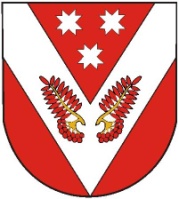                РОССИЙ ФЕДЕРАЦИЙМАРИЙ ЭЛ РЕСПУБЛИКЫСЕСОВЕТСКИЙ МУНИЦИПАЛ РАЙОНЫСО СОЛНЕЧНЫЙ ЯЛ  ШОТАН ИЛЕМЫН ДЕПУТАТ-ВЛАК ПОГЫНЖО ПУНЧАЛ               РОССИЙ ФЕДЕРАЦИЙМАРИЙ ЭЛ РЕСПУБЛИКЫСЕСОВЕТСКИЙ МУНИЦИПАЛ РАЙОНЫСО СОЛНЕЧНЫЙ ЯЛ  ШОТАН ИЛЕМЫН ДЕПУТАТ-ВЛАК ПОГЫНЖО ПУНЧАЛ         РОССИЙСКАЯ ФЕДЕРАЦИЯ        РЕСПУБЛИКА МАРИЙ ЭЛСОБРАНИЕ ДЕПУТАТОВ СОЛНЕЧНОГО СЕЛЬСКОГО ПОСЕЛЕНИЯ СОВЕТСКОГО МУНИЦИПАЛЬНОГО РАЙОНАРЕШЕНИЕ                             РОССИЙСКАЯ ФЕДЕРАЦИЯ        РЕСПУБЛИКА МАРИЙ ЭЛСОБРАНИЕ ДЕПУТАТОВ СОЛНЕЧНОГО СЕЛЬСКОГО ПОСЕЛЕНИЯ СОВЕТСКОГО МУНИЦИПАЛЬНОГО РАЙОНАРЕШЕНИЕ                    